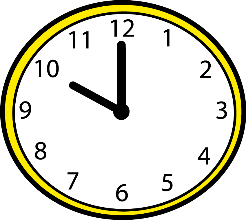 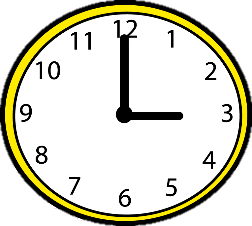 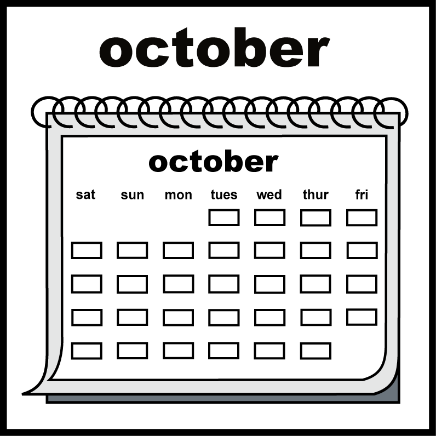 Date and time: Thursday the 26th January, between 10:00 am to 3:30 pm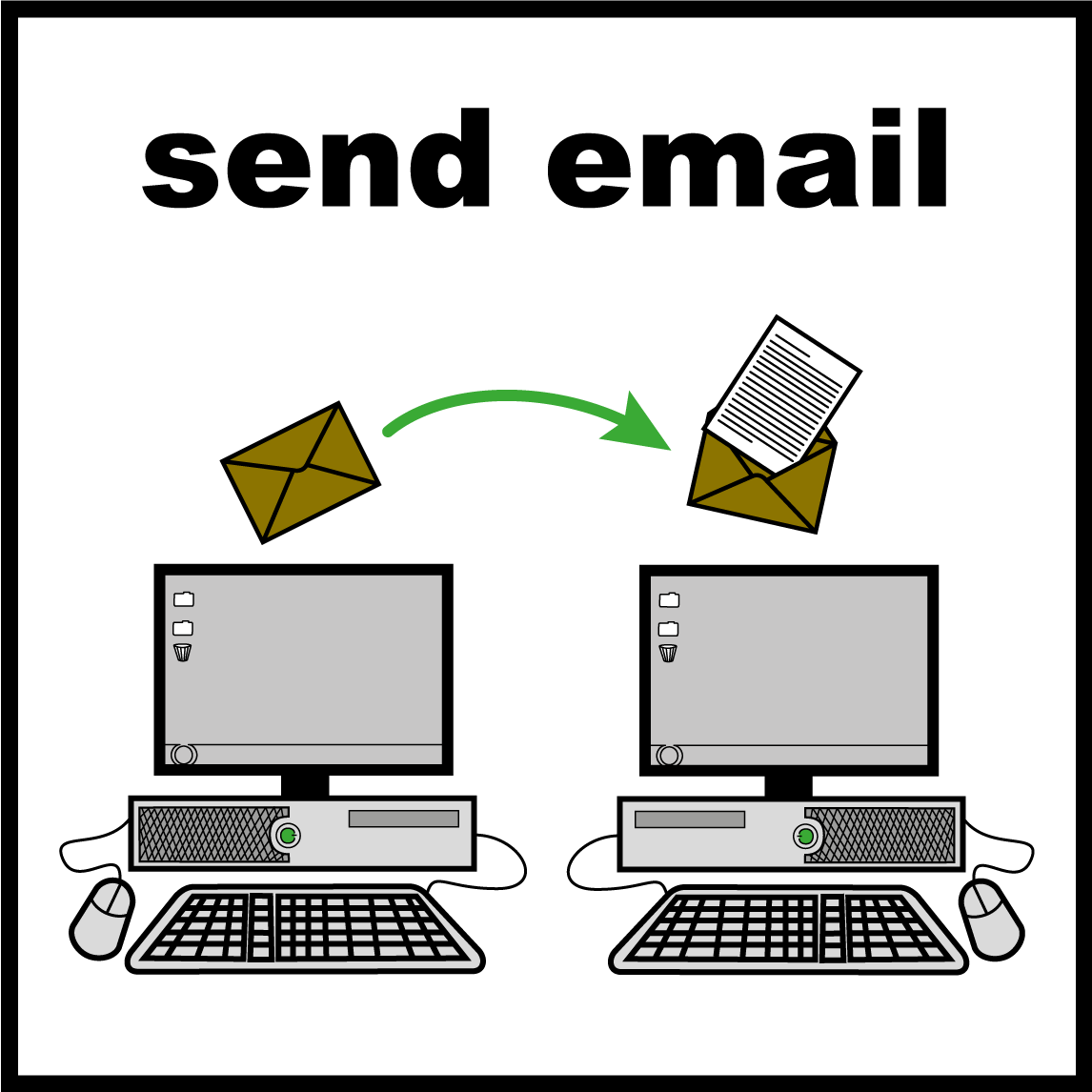 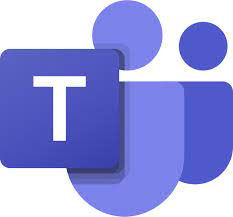 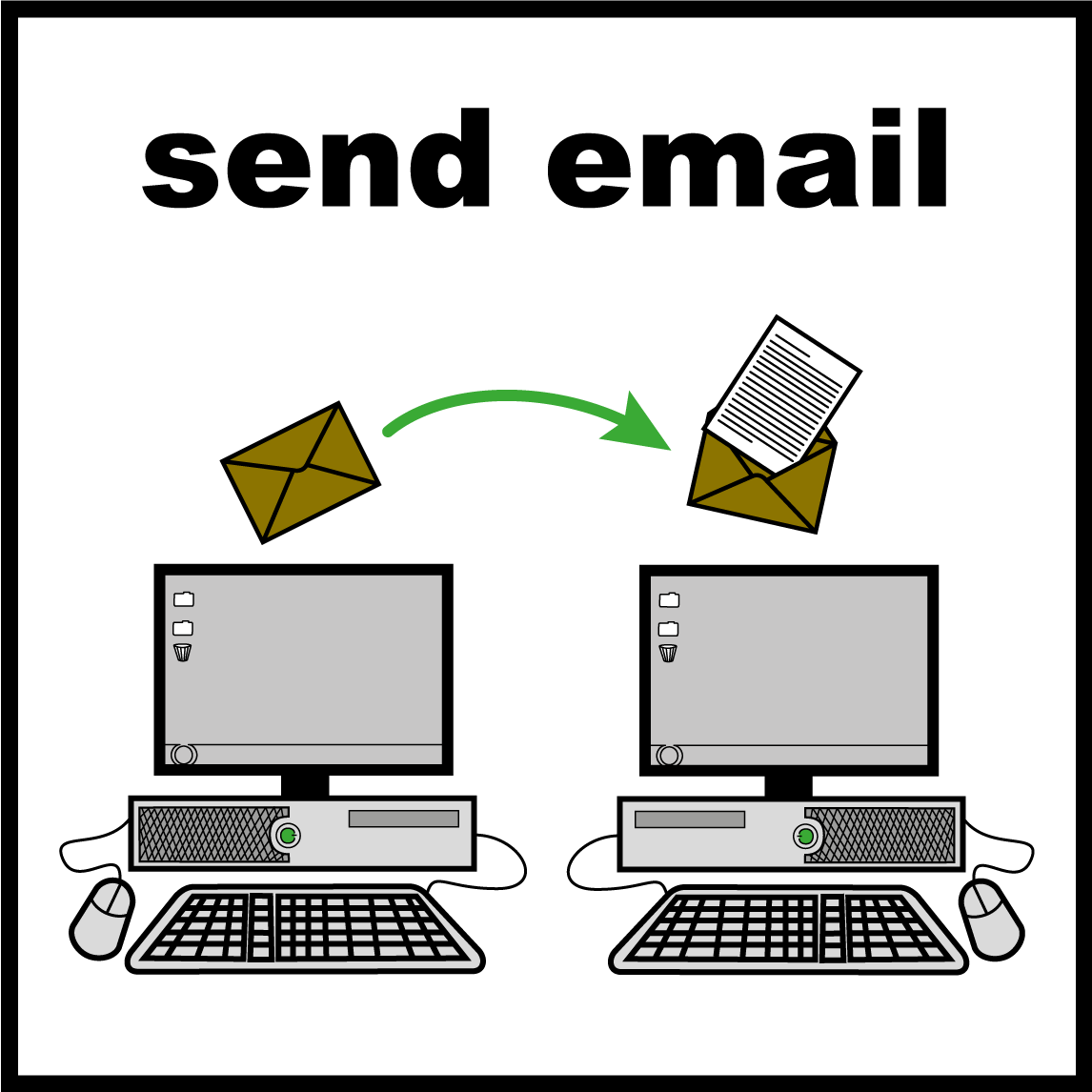 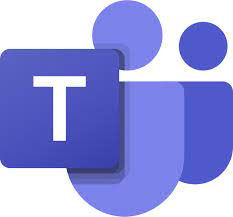 How we will hold the event: The event will be on Microsoft Teams. We will send everyone who wants to attend a guide on how to use Microsoft teams and will have IT support on the day. 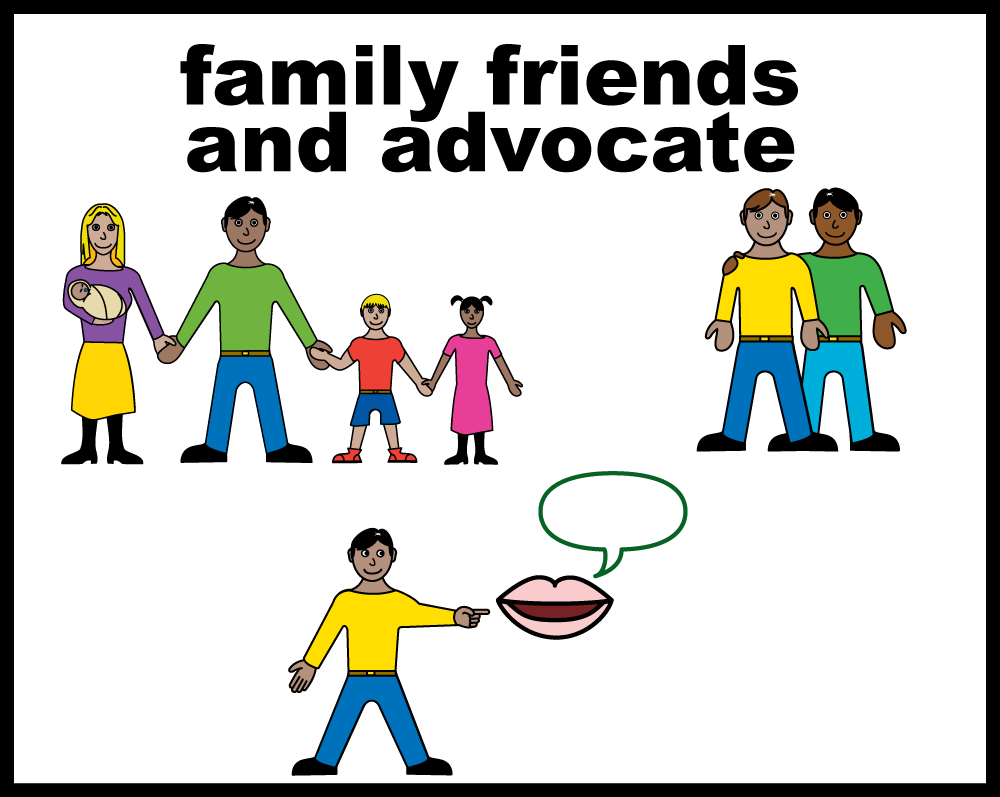 The event is for: autistic people and people with a learning disability of all ages, and their families and carers.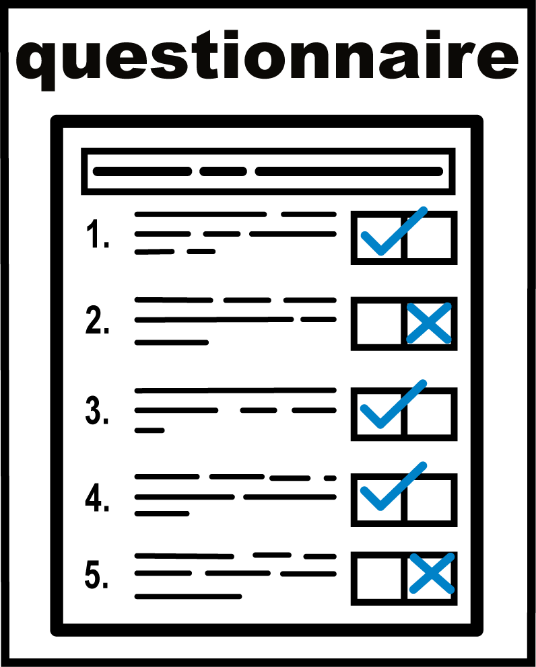 If you would like to come to this event, please fill in the form below and email it to england.wesupport.stomp  @nhs.net The aims of the day are: The aims of the day are: 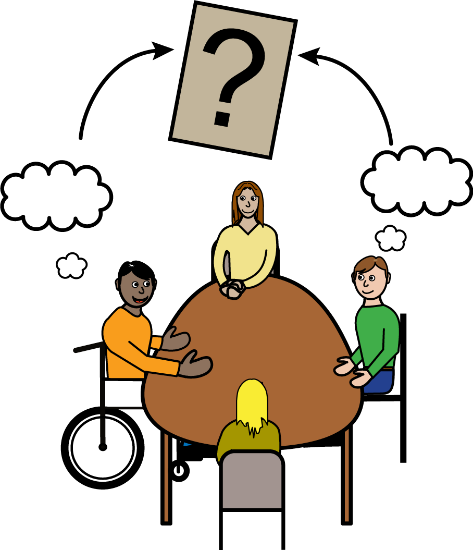 Find out more about how to make sure you and other people are getting the right medicine for your mental health.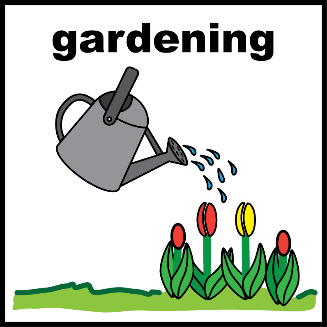 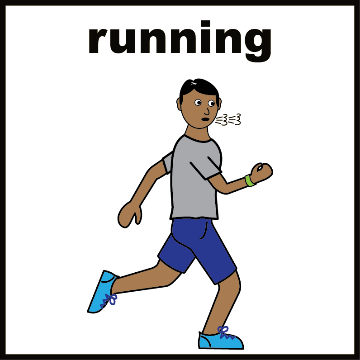 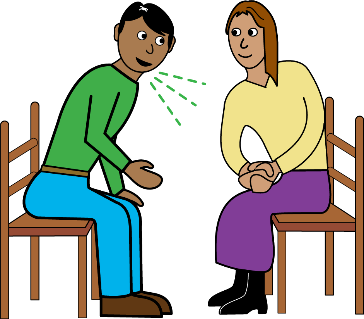 Find out about other things that might be good for your mental health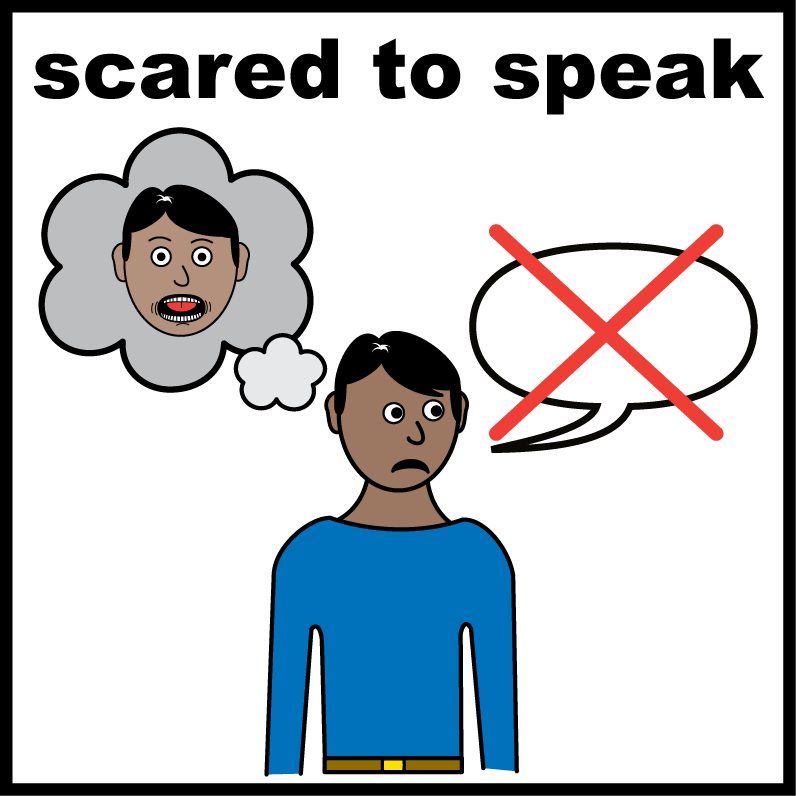 Tell us about your experiences of taking mental health medicines so we can help other peopleTell us how you feel about asking for a medication review 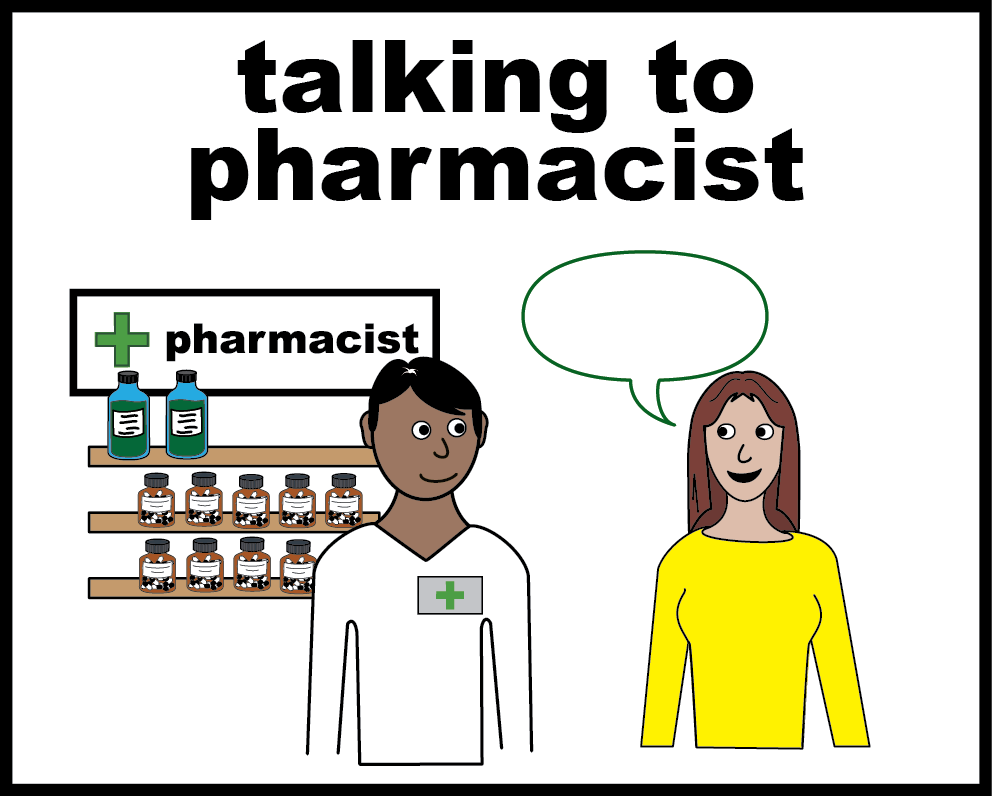 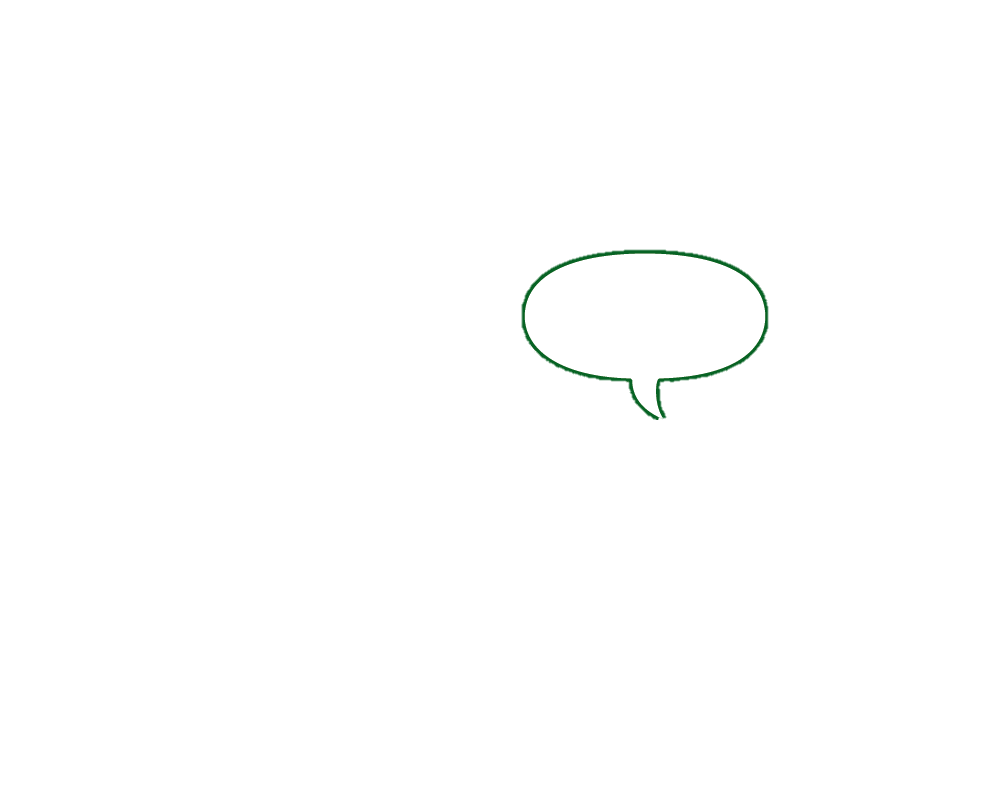 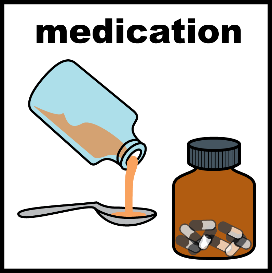 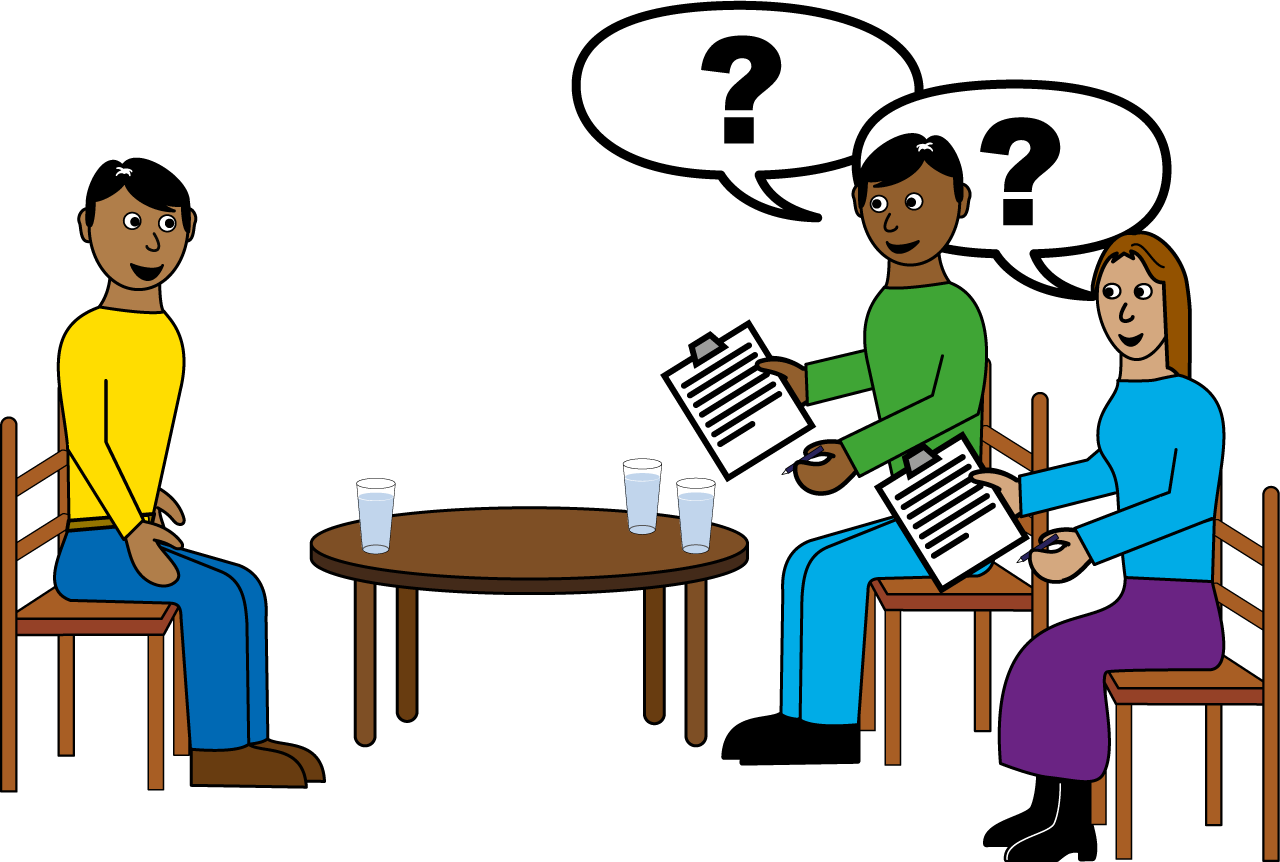 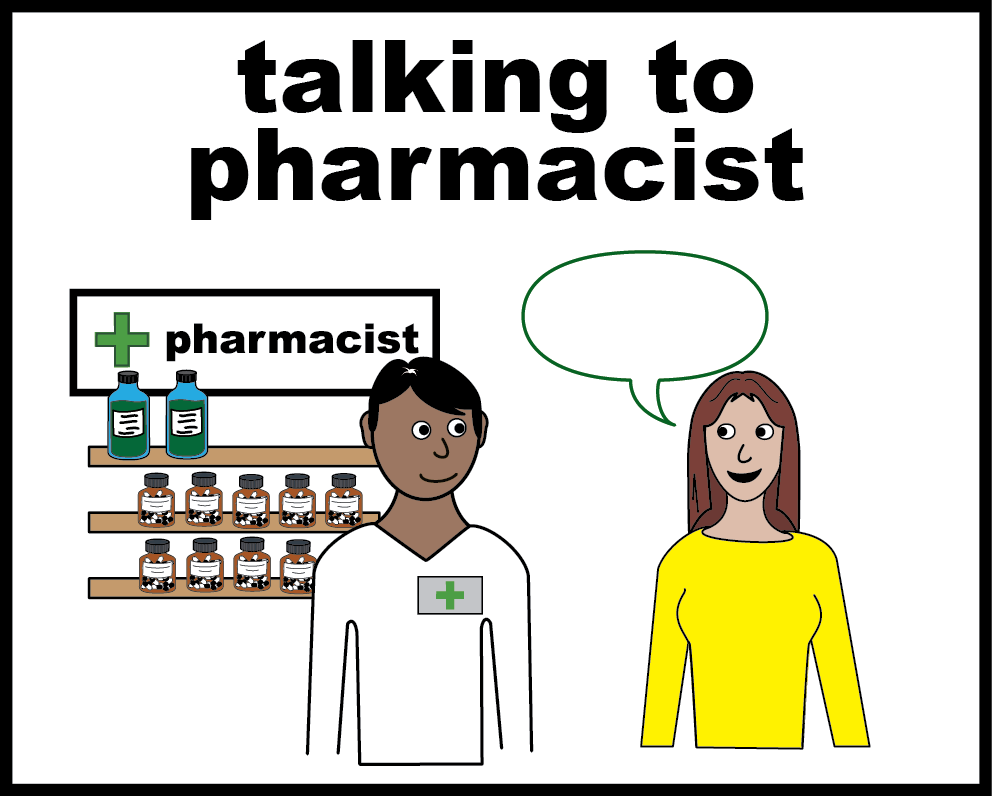 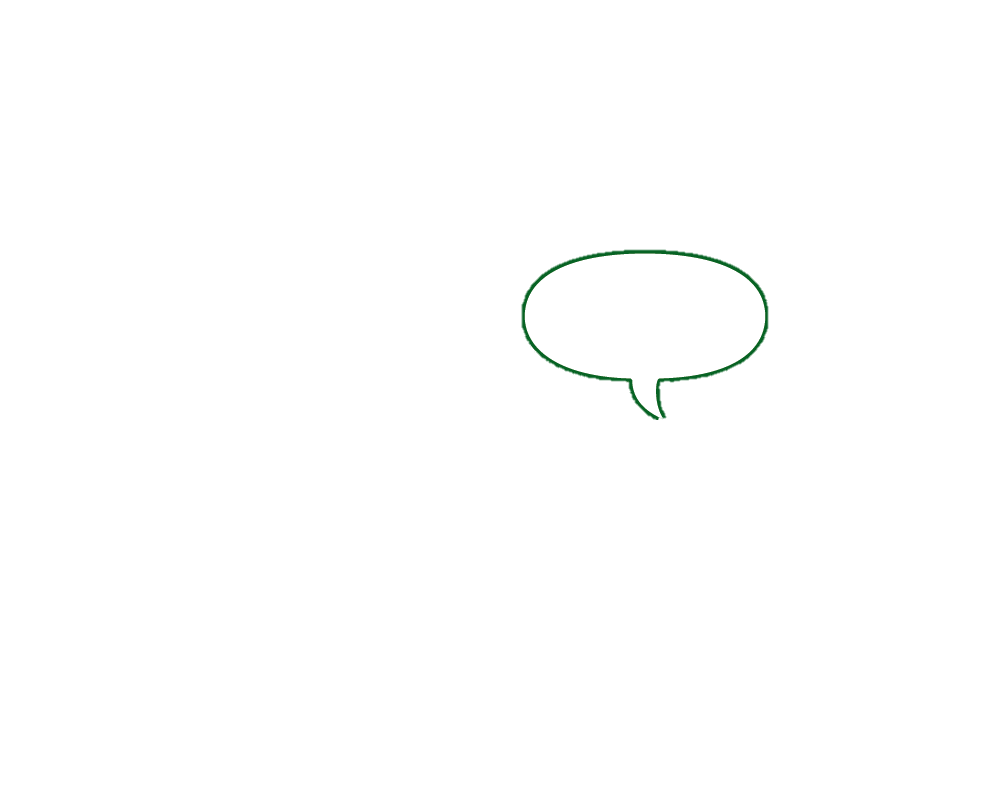 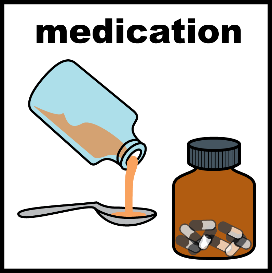 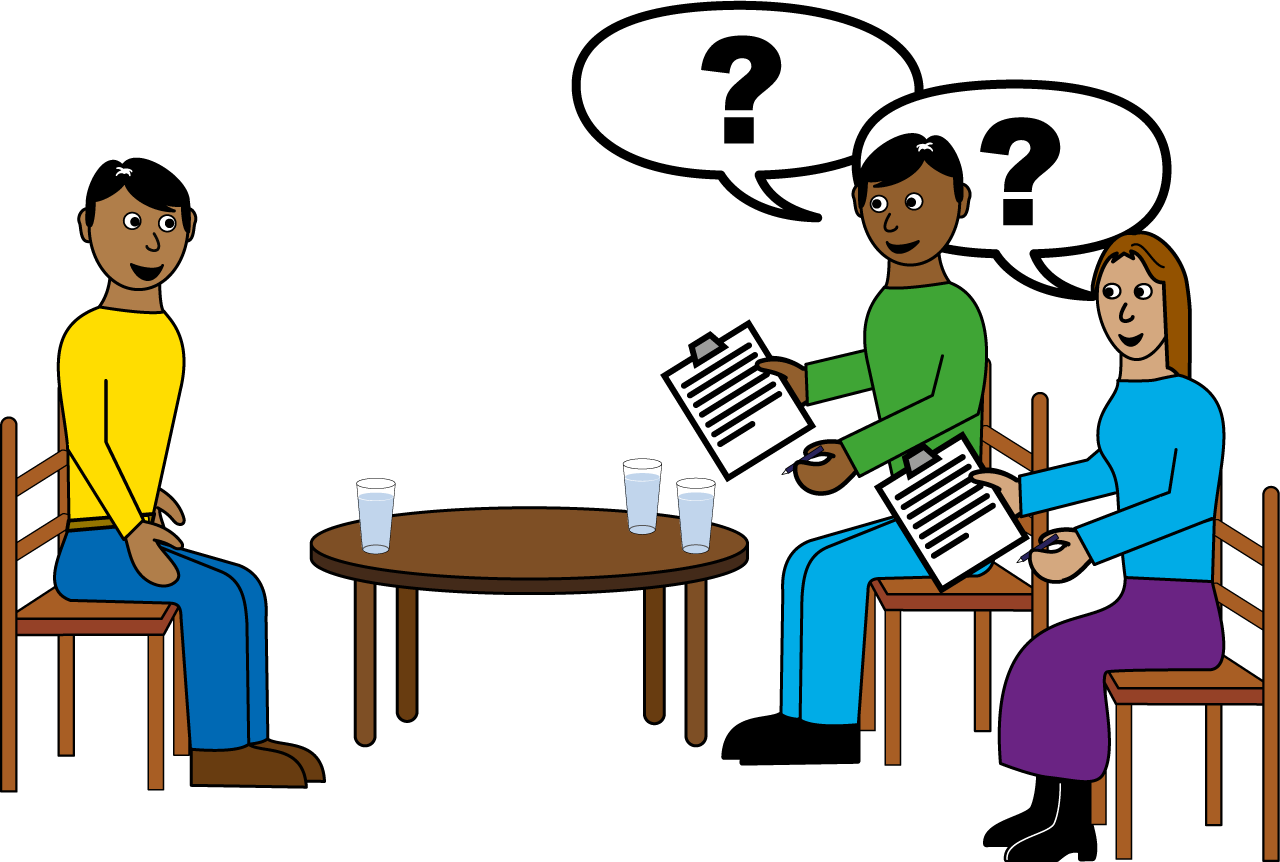 How to have a conversation if you are not happy with a decision around your care or medicine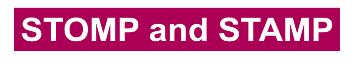 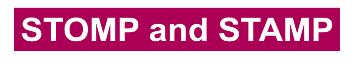 Find out more about the work we are doing to make sure people get the right medicine at the right time (the programme that works to do this is called STOMP and STAMP).  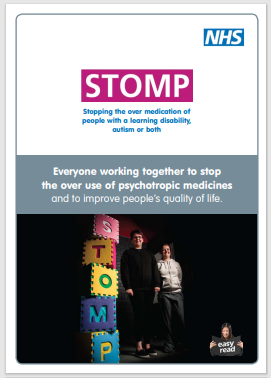 If you want to find out more about our team you can view our leaflet here www.england.nhs.uk/wp-content/uploads/2018/02/stomp-easy-read-leaflet.pdf The agenda for the day The agenda for the day 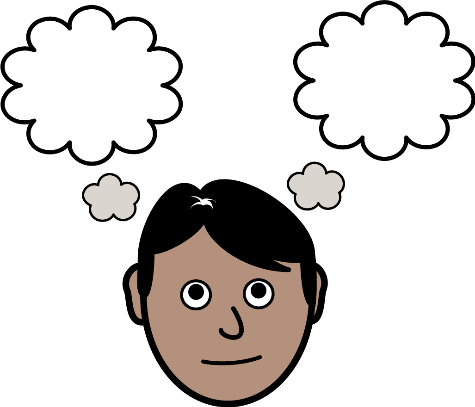 We will be running two sessions at a time you can select which session you would like to go to at the bottom of this page.9:30 – 10:00Optional time to join the session early and get to know how to use teams 10:00 - 10:30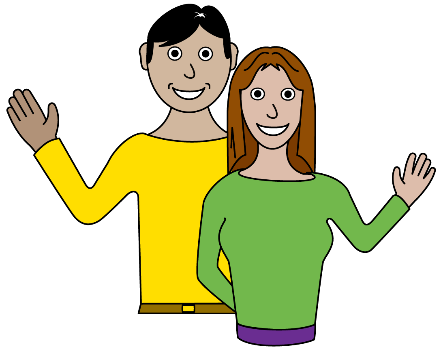 Welcome How to use teamsIntroduction to STOMP and STAMP Explaining the agenda of the day10:30 - 11:15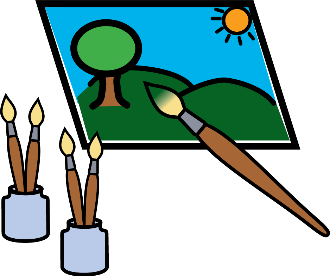 Drama workshop OR Art workshop11:15 – 11:30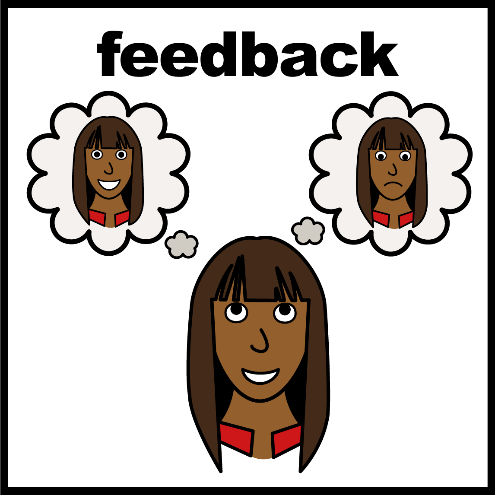 feedback in the main room11:30 – 11:45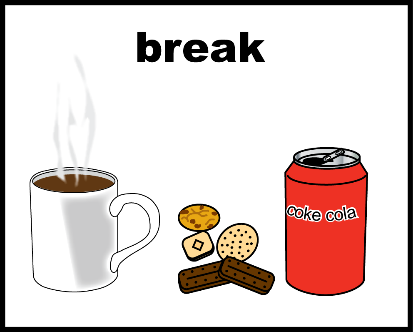 Break11:45 - 12:30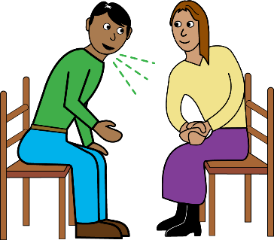 Other options to medication OR Sharing our experiences 12:30 – 12:45feedback in the main room12:45 - 1:45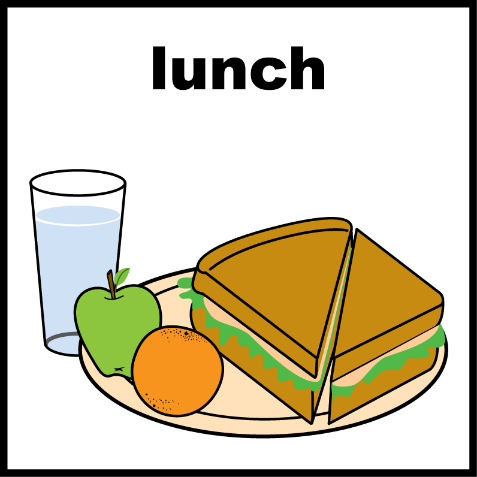 Lunch1:45 - 2:30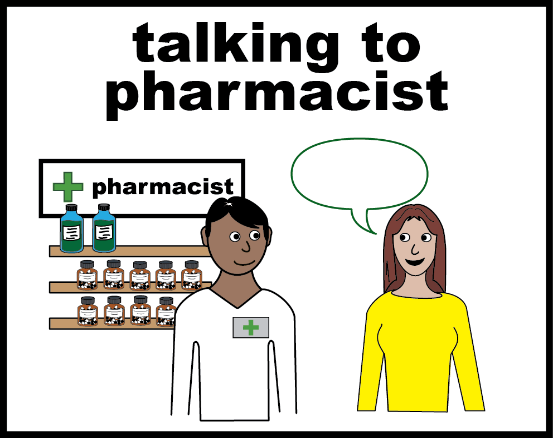 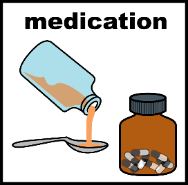 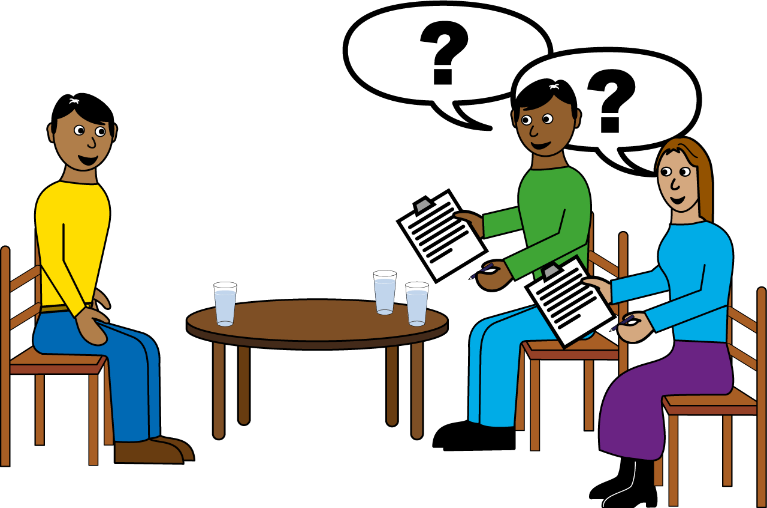 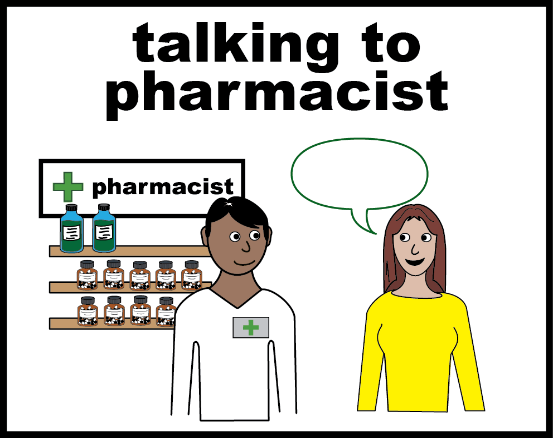 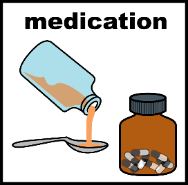 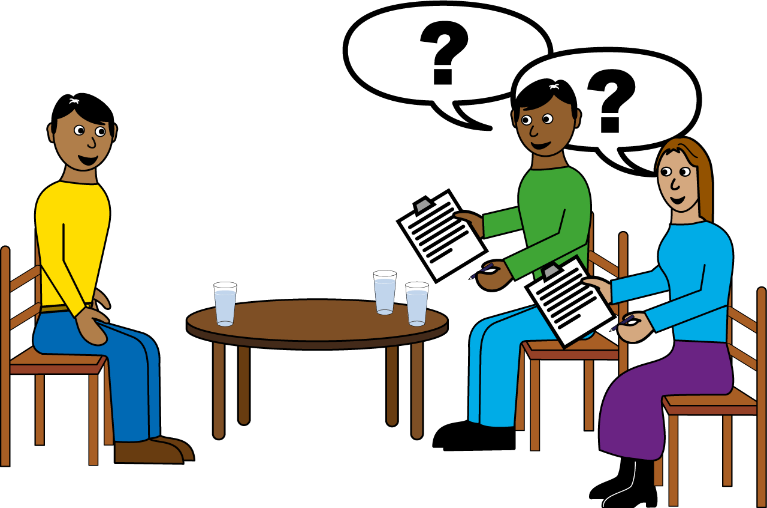 Giving feedback, raising concerns and complaints with Doctors and Pharmacists OR helping you stay calm 2:30 - 2:45feedback in the main room2:45 - 3:30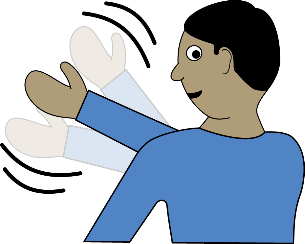 Feedback from the day and close. If you would be interested in attending our event please fill out our questions below. 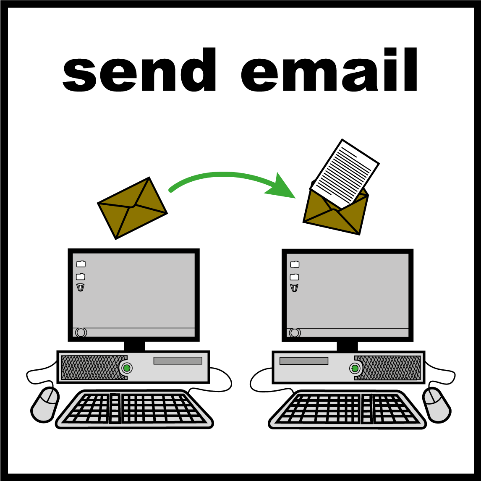 We will email you with the invite links a week before the event.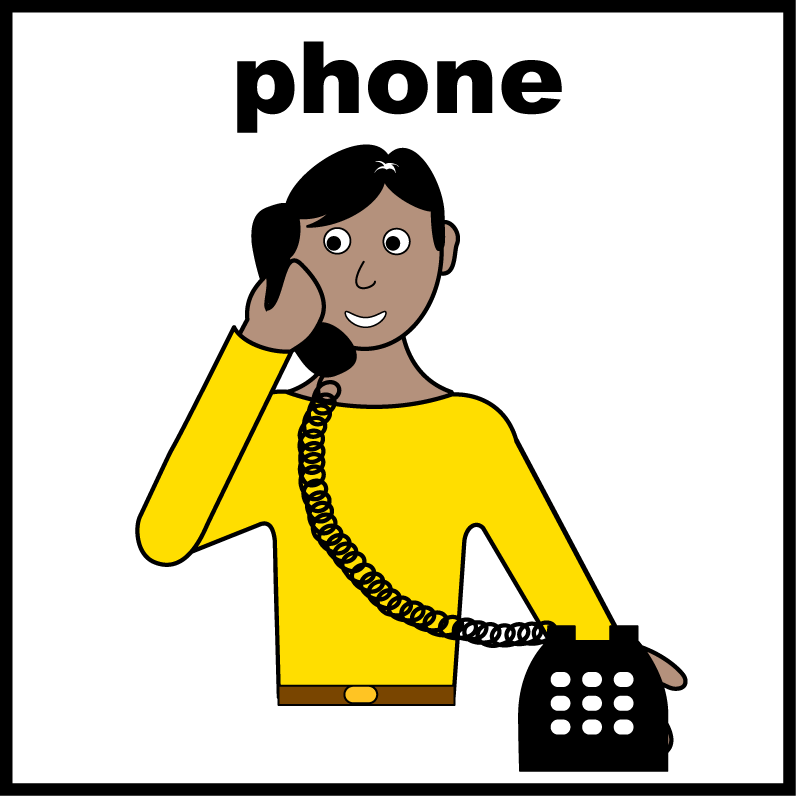 If you find this form difficult please let us know and we can support you to fill it in Email us on england.wesupport.stomp@ nhs.net QuestionnaireQuestionnaire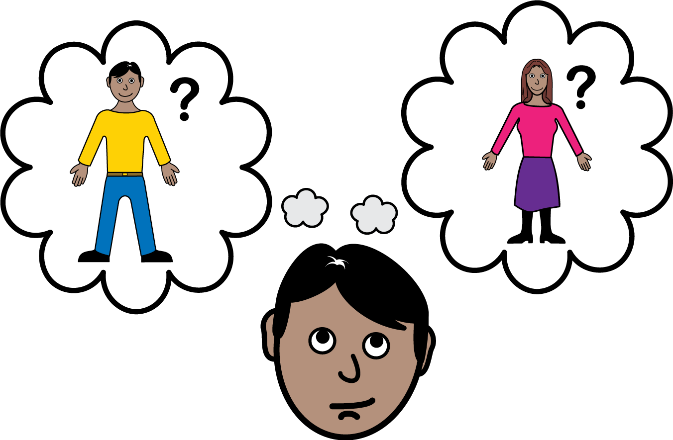 Please tell us who you are   I have a learning disability     I am an autistic person I have a learning disability and am an autistic person I am a family carer    I am a support worker attending with the person I support  We are a group of people with a learning disability, autistic people and support workers who are joining the call together (on the same laptop, tablet or phone) Other  I have a learning disability     I am an autistic person I have a learning disability and am an autistic person I am a family carer    I am a support worker attending with the person I support  We are a group of people with a learning disability, autistic people and support workers who are joining the call together (on the same laptop, tablet or phone) Other 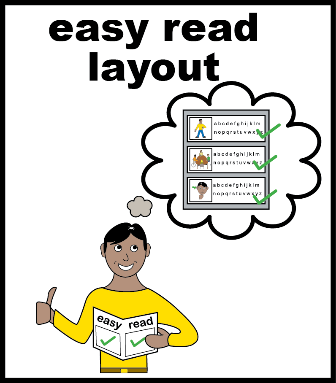 If you need a reasonable adjustment to be able to join our event online, please write it bellow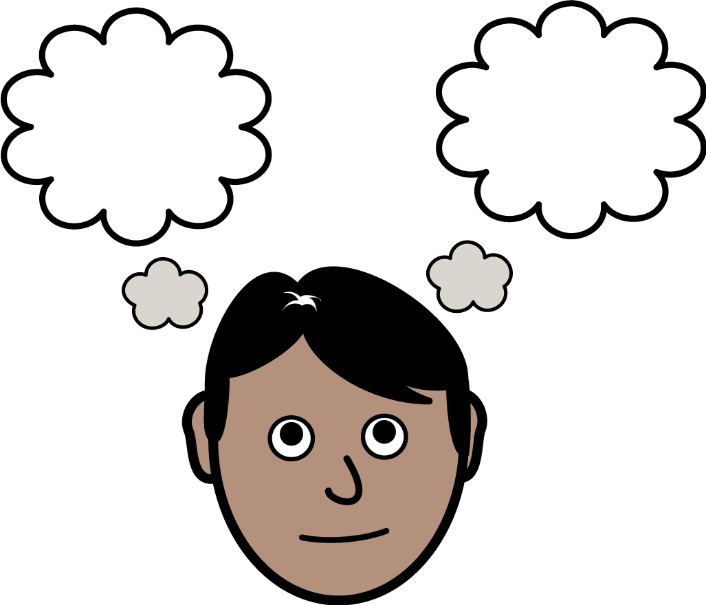 Please tell us which workshops you would be most interested in going to: Drama Workshop                                     Art workshop Other options to medication            Sharing our experiences   Having conversations with Doctors and Pharmacists  Mindfulness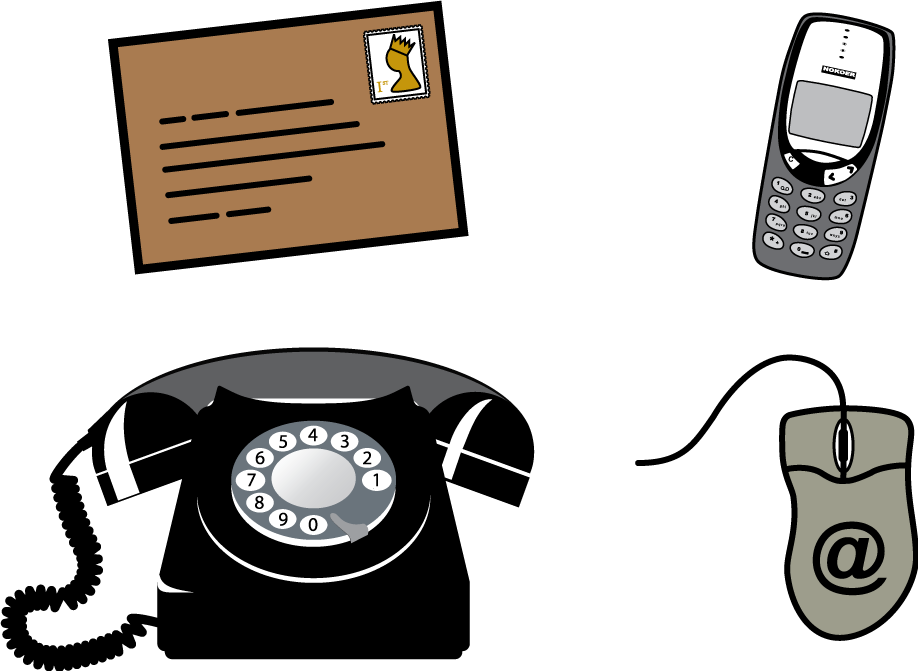 Your contact details 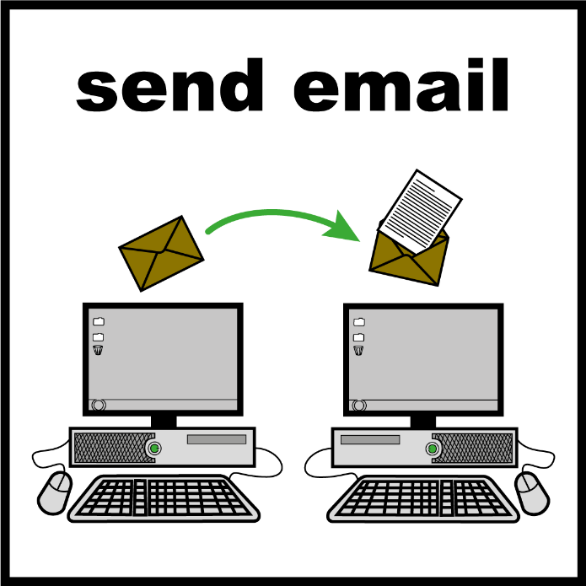 Email: 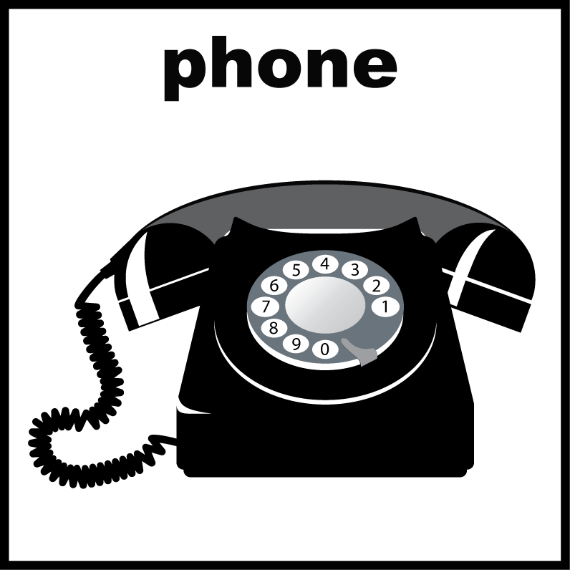 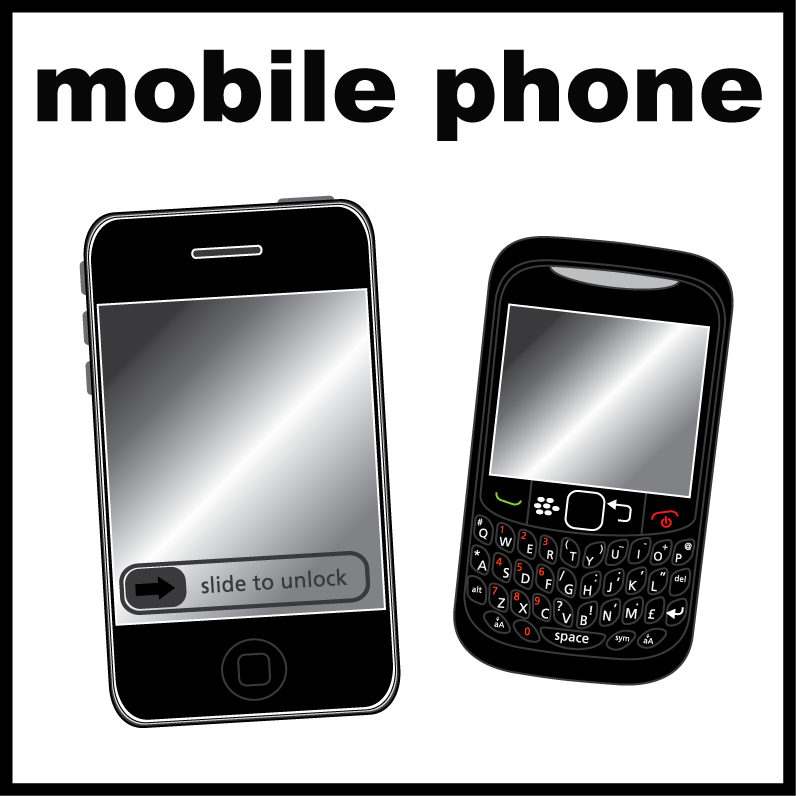 Phone number: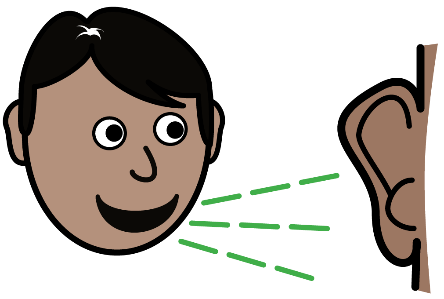 Please tell us how you heard about the event 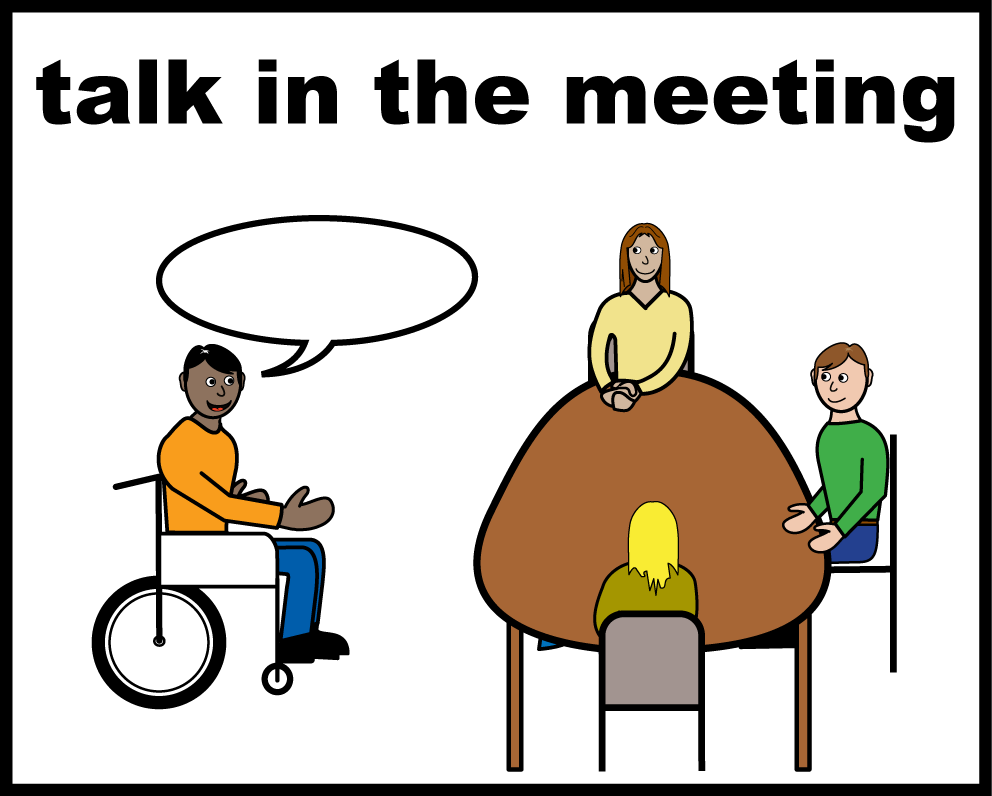 Do you have any other comments about the event?